大方一中2023届高一第一学期第2次月考数学试卷一、选择题（每小题5分，共60分）1.已知集合，，则（    ）．A. 	B. 	C. 	D. 2.函数的零点一定位于下列哪个区间(　　)A.             B.              C.            D.3. 已知函数f(x)的定义域为(－1,0)，则函数f(2x＋1)的定义域为(　　)A．(－1,1)         B．(－1，－)          C．(－1,0)        D．(，1)4.下列函数为偶函数是  A）f(x)=x2+x-1    B）f(x)=x|x|      C）f(x)=x2-x3      D）5．下列函数在定义域上是增函数的是（　　）A．y＝	B．y＝logx	C．y＝（）x	D．y＝x36．已知，，，则的大小关系是（    ）A．	B．	C．	D．7．若能构成映射，下列说法正确的有   （     ）（1）A中的任一元素在B中必须有像且唯一；（2）B中的多个元素可以在A中有相同的原像；（3）B中的元素可以在A中无原像；（4）像的集合就是集合B。A、4个            B、3个              C、2个            D、1个8． 函数的图象大致是　　A．	B．	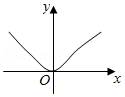 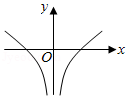 C．	D．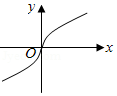 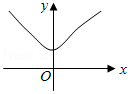 9.已知y＝()x的反函数为y＝f(x)，若f(x0)＝－，则x0＝(　　)    A．－2  	  B．－1        C．2  		 D.10. 若定义运算，则函数的值域是（  ）A     B      C     D    11．设函数是定义在上的偶函数，，当时，单调递增，则不等式的解集为（    ）A．或	B．C．	D．12．设0<a<1，函数f(x)＝loga(a2x－2ax－2)，则使f(x)<0的x的取值范围是(　　)A．(－∞，0)	B．(0，＋∞)C．(－∞，loga3)	D．(loga3，＋∞)二、填空题（每小题5分，共20分）13．函数f(x)＝ax－1＋3的图象一定过定点P，则P点的坐标是________．14．已知幂函数的图象过点                  .15.若，则             16．设，若，则             .三、解答题（70分，写出简要解答步骤）17（本小题10分）．已知函数f(x)＝x2＋2ax＋2，x∈[－5，5]．   (1)当a＝－1时，求函数f(x)的最大值和最小值；   (2)求实数a的取值范围，使y＝f(x)在区间[－5，5]上是单调函数．18（本小题12分）．计算：（1）                    (2).19（本小题12分）设函数是定义在上的减函数，并且满足，.（1）求的值， （2）如果，求的取值范围。20（本小题12分）． 已知函数是定义在R上的偶函数，且当≤0时，． (1)现已画出函数在y轴左侧的图像，如图所示，请补出完整函数的图像，并根据图像写出函数的增区间； (2)写出函数的解析式和值域.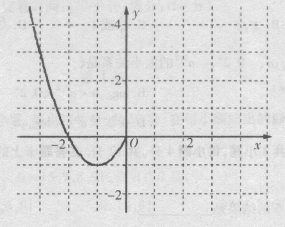 21（本小题12分）．已知函数y＝xn2－2n－3(n∈Z)的图象与两坐标轴都无公共点，且其图象关于y轴对称，求n的值，并画出函数的图象．22（本小题12分）．已知函数f(x)＝ax－1(a>0且a≠1)．(1)若函数y＝f(x)的图象经过P(3,4)点，求a的值；(2)若f(lg a)＝100，求a的值；(3)比较f与f(－2.1)的大小，并写出比较过程．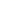 大方一中2023届高一第一学期第2次月考数学试卷参考答案一、选择题（每小题5分，共60分）DBBDD    CCAC A    AC二、填空题（每小题5分，共20分）13．(1,4)   14．3       15.1      16．三、解答题（70分，写出简要解答步骤）17（本小题10分）．已知函数f(x)＝x2＋2ax＋2，x∈[－5，5]．   (1)当a＝－1时，求函数f(x)的最大值和最小值；   (2)求实数a的取值范围，使y＝f(x)在区间[－5，5]上是单调函数．18（本小题12分）．计算：（1）    (2).原式= =22×3+2 — 7— 2— 1=100(2)原式＝＝＝＝＝1.19（本小题12分）设函数是定义在上的减函数，并且满足，，（1）求的值， （2）如果，求的取值范围。解：（1）令，则，∴（2）∵ ∴∴，又由是定义在R＋上的减函数，得：  解之得：。20（本小题12分）． 已知函数是定义在R上的偶函数，且当≤0时，． (1)现已画出函数在y轴左侧的图像，如图所示，请补出完整函数的图像，并根据图像写出函数的增区间； (2)写出函数的解析式和值域.解答．(1)函数图像如右图所示：的递增区间是，.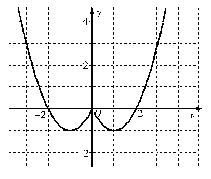 （2）解析式为：，值域为：.21（本小题12分）．已知函数y＝xn2－2n－3(n∈Z)的图象与两坐标轴都无公共点，且其图象关于y轴对称，求n的值，并画出函数的图象．[解析]　因为图象与y轴无公共点，所以n2－2n－3≤0，又图象关于y轴对称，则n2－2n－3为偶数，由n2－2n－3≤0得，－1≤n≤3，又n∈Z.∴n＝0，±1,2,3当n＝0或n＝2时，y＝x－3为奇函数，其图象不关于y轴对称，不适合题意．当n＝－1或n＝3时，有y＝x0，其图象如图A.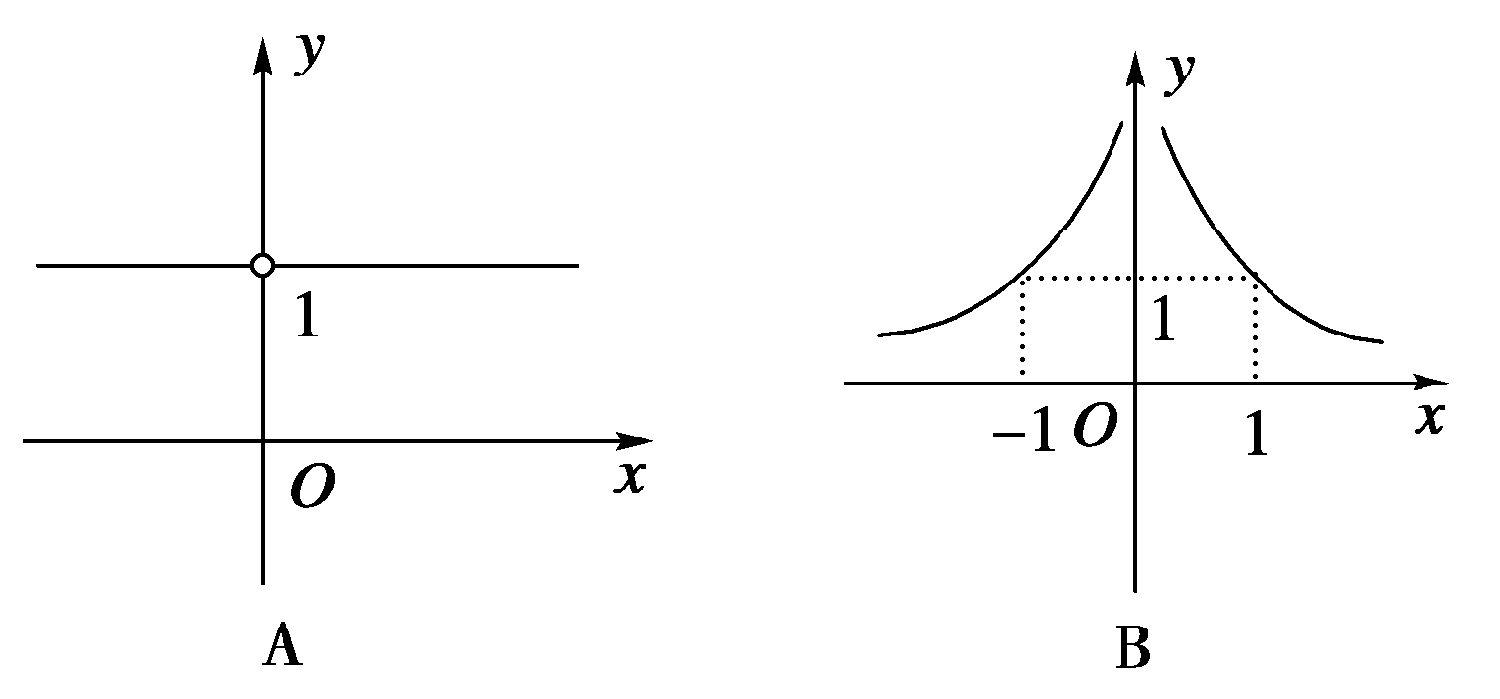 当n＝1时，y＝x－4，其图象如图B.∴n的取值集合为{－1,1,3}．22（本小题12分）．已知函数f(x)＝ax－1(a>0且a≠1)．(1)若函数y＝f(x)的图象经过P(3,4)点，求a的值；(2)若f(lg a)＝100，求a的值；(3)比较f与f(－2.1)的大小，并写出比较过程．解　(1)∵函数y＝f(x)的图象经过P(3,4)，∴a3－1＝4，即a2＝4.又a>0，所以a＝2.(2)由f(lg a)＝100知，alg a－1＝100.∴(lg a－1)·lg a＝2.∴lg2a－lg a－2＝0,∴lg a＝－1或lg a＝2，∴a＝或a＝100.(3)当a>1时，f>f(－2.1)；当0<a<1时，f<f(－2.1)．因为，f＝f(－2)＝a－3，f(－2.1)＝a－3.1，当a>1时，y＝ax在(－∞，＋∞)上为增函数，∵－3>－3.1，∴a－3>a－3.1.即f>f(－2.1)；当0<a<1时，y＝ax在(－∞，＋∞)上为减函数，∵－3>－3.1，∴a－3<a－3.1，即f<f(－2.1)．